Doorlopende machtiging                                             S€PA                                                                                               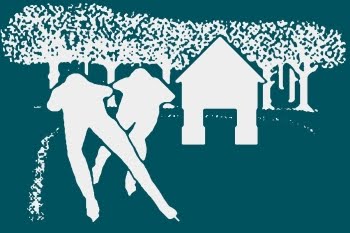 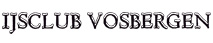 Naam incassant          : IJsclub Vosbergen
Adres incassant           : Eeuwlandseweg 5Postcode incassant     : 8181 LM			Woonplaats incassant: HEERDELand incassant             : Nederland		Kenmerk machtiging  : Contributie IJsclub VosbergenIncassant ID	           : NL 03 ZZZ401025540000Door ondertekening van dit formulier geeft u toestemming aan IJsclub Vosbergen om doorlopende incasso-opdrachten te sturen naar uw bank om een bedrag van uw rekening af te schrijven wegens contributie voor alle op uw woonadres geregistreerde leden gezamenlijk en uw bank om jaarlijks (omstreeks oktober/november) een bedrag van uw rekening af te schrijven overeenkomstig de opdracht van IJsclub Vosbergen.Als u het niet eens bent met deze afschrijving kunt u deze laten terugboeken. Neem hiervoor binnen acht weken na afschrijving contact op met uw bank.  Vraag uw bank naar de voorwaarden.Deze machtiging blijft geldig tot wederopzegging of beëindiging van het lidmaatschap.Naam			  :Adres			  :Postcode		  :				Woonplaats		  :E-mailadres		  :Rekeningnummer [IBAN]:				Plaats en datum	  :	Handtekening